بسمه تعالی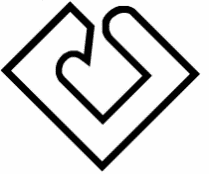 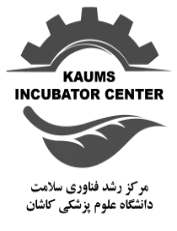 وزارت بهداشت، درمان و آموزش پزشکیدانشگاه علوم پزشکی و خدمات بهداشتی درمانی کاشانمعاونت تحقیقات و فن آوریپروپوزال طرح های مرکز رشدنام و نام خانوادگی طرف قرارداد (الزاما هیات علمی): نام و نام خانوادگی مجری اول:نام شرکت/ هسته/ گروه فناور:عنوان طرح:  محل اجراي طرح: مدت اجراي طرح: جمع كل هزينه هاي طرح:تاريخ پيشنهاد: تاریخ تصویب در شورای فناوری دانشگاه:                                             شماره طرح:    آیا این طرح یک فاز از یک طرح کلی می باشد؟   خیر   بلهآیا فرم پروپوزال، پایان نامه دانشجویی خواهد شد؟   خیر   بله                  آیا از سایر منابع جذب اعتبار می‌شود؟                  خیر   بله        حوزه ی تخصصی و نوع طرح:وضعیت فعلی:صحت مطالب این پروپوزال مورد تائید است:       خیر   بله                  نام و نام خانوادگی تکمیل کننده فرم:                                تاریخ تکمیل و امضاء:                                                                                        امضای معاون تحقیقات و فناوری1- اطلاعات مجریان:مشخصات مجري طرف قرارداد 2- معرفی طرح و ایده:2-1- عنوان:2-2- ضرورت اجرای طرح و سابقه ی آن:3-2- نوآوری طرح و نتایج حاصل از آن:4-2- ویژگی های محصول یا خدمات نهایی:4-3- مجوزهای مورد نیاز برای فروش محصول یا ارائه خدمت به جامعه:3- بوم کسب و کار (فقط یک صفحه!):4- جدول زمانی:5- مشارکت نهادهای برون دانشگاهی:1-5- مشارکت علمی: در صورتیکه طرح با مشارکت علمی سایر مراکز یا دانشگاه های داخل و خارج کشور انجام میگیرد نام (یا نام های) مرکز یا دانشگاه عنوان گردد: 2-5- مشارکت در هزینه: در صورتی که مراکز، سازمان ها یا مؤسسات در تامین هزینه های طرح مشارکت می نمایند، نام مشارکت کننده و رقم مشارکت ذکر گردد: 6- اطلاعات مربوط به هزينه ها:1-6- هزينه ی آزمايشات و خدمات تخصصي:  2-6- فهرست دستگاه ها و وسايل غيرمصرفي لازم:3-6- فهرست وسايل و مواد مصرفي لازم:4-6- هزينه هاي ديگر: (با ذكر موارد)5-6- تقسیم هزینه: امضای مجریان طرح:7- منابع:کدام طرح؟ (دو سطر!) بیوتکنولوژی                                                         تجهیزات پزشکی و طراحی صنعتی                     خدمات پزشکی  مهندسی پزشکی، کیت و دارو  طب سنتی، ایرانی و اسلامی                              فناوری اطلاعات، انفورماتیک و سلامت دیجیتال             کشاورزی، صنایع غذایی و زیست فناوری آموزش پزشکی و آموزش بیمار ایده آماده جهت نمونه سازی آماده جهت نمونه سازی نمونه آزمایشگاهی و عدم فروش محصول نمونه کارگاهی و فروش محدود نمونه کارگاهی و فروش محدود نمونه صنعتی و فروش انبوه نمونه صنعتی و فروش انبوهنام: نام: نام خانوادگي: نام خانوادگي: نام خانوادگي: نام خانوادگي: نام خانوادگي: کد ملی:کد ملی:کد ملی:کد ملی:رشته تخصصي و مقطع تحصیلی: رشته تخصصي و مقطع تحصیلی: رشته تخصصي و مقطع تحصیلی: رشته تخصصي و مقطع تحصیلی: رشته تخصصي و مقطع تحصیلی: رشته تخصصي و مقطع تحصیلی: رشته تخصصي و مقطع تحصیلی: سال تولد:سال تولد:سال تولد:سال تولد:مرتبه علمی: مربی   استادیار  دانشیار   استاد                                                         مرتبه علمی: مربی   استادیار  دانشیار   استاد                                                         مرتبه علمی: مربی   استادیار  دانشیار   استاد                                                         مرتبه علمی: مربی   استادیار  دانشیار   استاد                                                         مرتبه علمی: مربی   استادیار  دانشیار   استاد                                                         پژوهشگر غير هيات علمي:    خیر   بله                                      پژوهشگر غير هيات علمي:    خیر   بله                                      پژوهشگر غير هيات علمي:    خیر   بله                                      پژوهشگر غير هيات علمي:    خیر   بله                                      پژوهشگر غير هيات علمي:    خیر   بله                                      پژوهشگر غير هيات علمي:    خیر   بله                                      تلفن ثابت: تلفن ثابت: تلفن ثابت: تلفن همراه: تلفن همراه: تلفن همراه: تلفن همراه: تلفن همراه: تلفن همراه: امضاء:امضاء:شماره حساب بانكي: شماره حساب بانكي: شماره حساب بانكي: شماره حساب بانكي: شماره حساب بانكي: شماره حساب بانكي: شماره حساب بانكي: شماره حساب بانكي: شماره حساب بانكي: امضاء:امضاء:نشاني پست الكترونيك: نشاني پست الكترونيك: نشاني پست الكترونيك: نشاني پست الكترونيك: نشاني پست الكترونيك: نشاني پست الكترونيك: نشاني پست الكترونيك: نشاني پست الكترونيك: نشاني پست الكترونيك: امضاء:امضاء:ترتیبحضورنام ونام خانوادگیرشته تخصصیو مقطع تحصیلیرشته تخصصیو مقطع تحصیلیتلفن همراهتلفن همراهکدملیکدملیسال تولدسال تولدپست الکترونیکمجری اولمجری دوممجری سوممجری چهارممجری پنجمهمکار اولهمکار دومهمکار سومهمکار چهارمفارسی:English:مشتریان و بازار هدف:کانال اطلاع رسانی و توزیع:تحلیل نمونه های مشابه و رقبا:تحلیل نمونه های مشابه و رقبا:توجیه فنی و امکان پذیری:پیش بینی جریان درآمدی و حاشیه سود:پیش بینی جریان درآمدی و حاشیه سود:پیش بینی جریان درآمدی و حاشیه سود:حمایت ها و خدمات مورد نیاز:حمایت ها و خدمات مورد نیاز:فعاليت هاي اجراييزمان اجرا به ماهزمان اجرا به ماهزمان اجرا به ماهزمان اجرا به ماهزمان اجرا به ماهزمان اجرا به ماهزمان اجرا به ماهزمان اجرا به ماهزمان اجرا به ماهزمان اجرا به ماهزمان اجرا به ماهزمان اجرا به ماهفعاليت هاي اجرايي123456789101112ردیفنام فرد، شرکت، سازمان یا دانشگاهنام و نام خانوادگی رابطتلفن همراه رابط12ردیفنام فرد، شرکت، سازمان یا دانشگاهنام و نام خانوادگی رابطتلفن همراه رابط12موضوع آزمايش يا خدمات تخصصيمركز سرويس دهندهتعداد كل دفعاتهزينه ی تمامی دفعاتمجموع کل هزینه های آزمایشات و خدمات تخصصیمجموع کل هزینه های آزمایشات و خدمات تخصصینام دستگاهشرکت سازندهتعداد لازمهزينه ی کلمجموع کل هزینه های دستگاه ها و سایل غیرمصرفی لازممجموع کل هزینه های دستگاه ها و سایل غیرمصرفی لازمنام وسیله یا مادهشرکت سازندهقیمت واحدهزينه ی کلمجموع کل هزینه های وسایل و مواد مصرفی لازممجموع کل هزینه های وسایل و مواد مصرفی لازمهزینه ی موردیدلیل ایجاد شدن این هزینهدلیل ایجاد شدن این هزینههزينه ی کلمجموع کل هزینه های دیگرمجموع کل هزینه های دیگرمجموع کل هزینه های طرحسهم مرکز رشد و دانشگاهسهم فرد، شرکت، سازمان یا دانشگاه دیگرنام و نام خانوادگیتاریخامضاء